Проект                              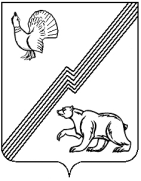 ДУМА ГОРОДА ЮГОРСКАХанты-Мансийского автономного округа - ЮгрыРЕШЕНИЕот 28 марта 2023 года                                                                                                        № 28О внесении изменения в решение Думыгорода Югорска от 26.02.2016  № 7 «Обутверждении Положения о гарантиях икомпенсациях для лиц, работающих в организациях, финансовое обеспечение которыхосуществляется из бюджета города Югорска»В соответствии с Трудовым кодексом Российской Федерации, Законом Ханты-Мансийского автономного округа-Югры от 09.12.2004 № 76-оз «О гарантиях и компенсациях для лиц, проживающих в Ханты-Мансийском  автономном округе – Югре, территориальном фонде обязательного медицинского страхования Ханты-Мансийского  автономного округа – Югры», Уставом города ЮгорскаДУМА ГОРОДА ЮГОРСКА РЕШИЛА:1. Внести в  приложение к решению Думы города Югорска от 26.02.2016 № 7 «Об утверждении Положения о гарантиях и компенсациях для лиц, работающих в организациях, финансовое обеспечение которых осуществляется из бюджета города Югорска» (с изменениями от 28.02.2017 № 6, от 25.12.2018 № 98, от 25.02.2021 № 8, от 29.06.2021 № 49, от 31.08.2021 № 62, от 25.02.2022 № 8, от 29.11.2022 № 116) изменение, дополнив раздел III пунктом 6 следующего содержания:«6. Лицам, работающим в организациях, финансовое обеспечение которых осуществляется из местного бюджета, по наиболее востребованным должностям, профессиям (специальностям), процентная надбавка к заработной плате выплачивается в полном размере с первого дня работы независимо от трудового стажа.Перечень должностей, профессий (специальностей), наиболее востребованных в городе Югорске, утверждается администрацией города Югорска.».2. Настоящее решение вступает в силу после его опубликования в официальном печатном издании города Югорска и распространяется на правоотношения, возникшие с 01.01.2023.Председатель Думы города Югорска		    		          Е.Б. КомисаренкоГлава города Югорска				                                                    А.Ю. Харлов«28» марта 2023 года(дата подписания)